Six years is generally the time limit within which proceedings founded on contract may be broughtThese should be kept permanently somewhere. 10 years is the suggested minimum period the information is held by the church before sent to archives.These should be kept permanently somewhere. 10 years is the suggested minimum period the information is held by the church before sent to archives.Unless individual asks for their details to be removed immediatelyEmployment/HRAll information relating to recruitment, selection and development whilst in post6 years after post-holder has left your employmentLimitation Act 1980 (1)DestroyEmployment/HRInformation on any disciplinary or grievance matter that is still ‘live’ on the individual’s personnel file, including information on any penalty or warning imposed6 years after post-holder has left your employmentLimitation Act 1980 (1)DestroyEmployment/HRInformation on an individual’s health and sickness record, including information on any adjustment made to their working pattern, either on a temporary or permanent basis6 years after post-holder has left your employmentLimitation Act 1980 (1)DestroyEmployment/HRRedundancy records6 years from date of redundancyLimitation Act 1980DestroyEmployment/HRInformation on any safeguarding concern or matter in which the employee was involved in any way75 years after employment/role ceases(see Safeguarding Retention Schedule under Safeguarding below)Requirements of the Independent Inquiry into Child Sexual Abuse (IICSA)Not applicableEmployment/HRParental leave records18 years from the date of the birth of a childTo enable future employers to check entitlementDestroyEmployment/HRPayroll records including correspondence with HMRC6 years from the end of the financial year the records relate to.Charities Act and HMRC RulesDestroyEmployment/HRPensions RecordsAccording to the schedules set by the Pension providerAccording to the schedules set by the Pension providerDestroyApplication forms and interview notes for unsuccessful candidate6 months to a year2010 Equality Act recommends six months. 
One year limitation for defamation actions under Limitation Act.DestroyComplaints records1 year where complaint referred elsewhere otherwise 6 years from last actionLimitation Act 1980DestroyFinanceAll financial records – invoices, bills, bank statements, paying in books etc6 years from the end of the financial year the record relates toCharities Act and HMRC RulesDestroyFinanceGift Aid declarations6 years after the last payment was madeHMRC RulesDestroyFinanceLegacy information (i.e. documents which relate to a legacy received by the church)6 years after the deceased’s estate has been wound upIn line with requirements for other financial informationDestroyFinanceChurch Annual Accounts and Reports10 years (2)Good practiceArchive (e.g. County Archive Office)FinancePayroll records including correspondence with HMRCSee Employment/HR aboveSee Employment/HR aboveSee Employment/HR aboveGeneralCorrespondence (including emails)Unless this relates to any other category of data listed here (e.g. finance, employment, safeguarding etc) correspondence should be kept for as long as is relevant. Churches might find it helpful for staff and volunteers to have an annual ‘purge’ of all correspondence and destroy any which is no longer relevant.Unless this relates to any other category of data listed here (e.g. finance, employment, safeguarding etc) correspondence should be kept for as long as is relevant. Churches might find it helpful for staff and volunteers to have an annual ‘purge’ of all correspondence and destroy any which is no longer relevant.Unless this relates to any other category of data listed here (e.g. finance, employment, safeguarding etc) correspondence should be kept for as long as is relevant. Churches might find it helpful for staff and volunteers to have an annual ‘purge’ of all correspondence and destroy any which is no longer relevant.GeneralComplaints (non-safeguarding/staff)[4] years after resolution of complaint (unless further action is anticipated)Good practiceDestroyGeneralContracts with third parties and related records6 years after the end of the contractLimitation Act 1980 (1)DestroyGeneralFood bank referrals24 months after calendar year of last contact if no consent to further use of personal data receivedGood practiceDestroyGeneralPhotographs and videos of eventsAs long as is relevant and indefinitely where of use as a historical recordHistorical recordDestroyGeneralRegisters of baptismsIndefinitelyGeneralVisitors contact details1 year after last contactGood practiceDestroyHealth and SafetyReportable accidents / accident book3 years after date of entry or end of any investigation if laterThe Reporting of Injuries, Diseases and Dangerous Occurrences Regulations 2013DestroyHealth and SafetyRecords documenting external inspections3 years after date of inspectionGood practiceDestroyInsurancePublic liability policies and certificatesPermanentlyHistorical claims/commercial practiceStore securely with electronic copy as backupInsuranceEmployer’s liability policiesPermanentlyEmployers’ Liability (Compulsory Insurance) Regulations 1998 suggests 40 yearsStore securely with electronic copy as backupInsuranceSundry insurance policies and insurance schedulesUntil claims under policy are barred or 6 years after policy
lapses, whichever is longerCommercial practiceDestroyInsuranceClaims correspondence6 years after last actionCommercial practiceDestroyMeetingsChurch Meeting Minutes 10 years from the date of the meeting (3)Good practiceArchive (e.g. County Archive Office)MeetingsTrustee Meeting Minutes10 years from the date of the meeting (3)Good practiceArchive (e.g. County Archive Office)MeetingsMinutes of internal groups5 years from the date of the meetingGood practiceDestroy unless of particular value in which case send to ArchiveMembershipChurch Membership List (Names)Permanent but reviewed and updated regularly Good practiceTo Archive if church closesMembershipContact details of Church Members and regular attenders6 months after individual has ceased to be a member or stopped attending church. [4]Good practiceDestroyMembershipChurch Contact list or Directory1 year after publicationGood practiceDestroyPropertyTitle Deeds for property (where church holds their own)Permanently or until property is disposed ofLimitation Act 1980Keep copy for 6 years after property has been disposed ofPropertyLeases12 years after lease and liabilities under the lease have terminatedLimitation Act 1980DestroyPropertyFinal plans, designs and drawings of the building, planning consents, building certifications, collateral warranties, records of major refurbishments and redevelopments. Permanently or until six years after property is disposed ofLimitation Act 1980Destroy 6 years after property is disposed ofSafeguardingSee separate Safeguarding Retention Schedule at www.baptist.org.uk/gdprsafeguarding 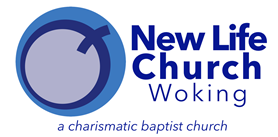 